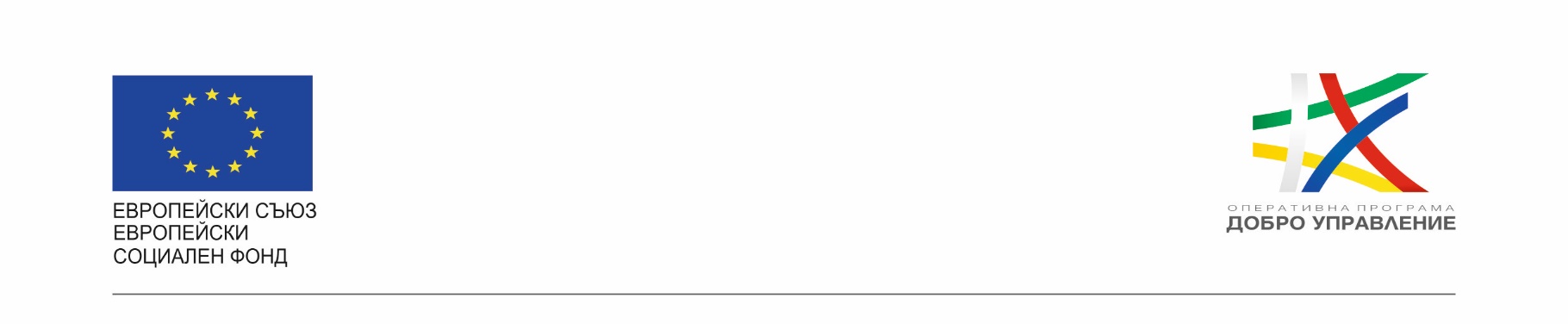 Проект „Изграждане на единна информационна система /ЕИС/ за нуждите на Комисията за финансов надзор“Проектът се осъществява в изпълнение на административен договор № BG05SFOP001-1.011-0001-C01/23.07.2020 г. за предоставяне на безвъзмездна финансова помощ по Оперативна програма „Добро управление“ /ОПДУ/, съфинансирана от Европейския съюз чрез Европейския социален фонд по процедура BG05SFOP001-1.011 чрез директно предоставяне на безвъзмездна финансова помощ за изпълнение на проект „Изграждане на единна информационна система /ЕИС/ за нуждите на Комисията за финансов надзор“, сключен между Управляващия орган на ОПДУ и Комисията за финансов надзор /КФН/.Настоящият Месечен отчет за напредъка на проекта е за периода  12.10.2023 г. – 11.11.2023 г. и съдържа информация за следните извършените дейности:За отчетния период се проведоха редица срещи за синхронизация на проекта;За отчетния период екипа на КФН проведе срещи на следните теми с екипа на „Скейл Фокус“ АД:Среща с медийни агенции;  Ръководна среда – 3 срещи;Тестване на функционалности свързани с документооборот на продукционна среда;Тестване на функционалности свързани с документооборот  на продукционна среда. През отчетния период бяха извършени приемателни тестове на системата в пред-продукционна среда и по актуализиран план-график;През отчетения период продължи провеждането на обученията за крайни потребители и администратори на системата в тестова среда;През отчетения период системата беше внедрена в продукционна среда, съгласно План за въвеждане в експлоатация, съгласуван с КФН. Стартираха тестове на функционалности на системата в продукционна среда с мигрирани данни. Извърши се настройване и стабилизация на продукционната среда след внедряване на системата.За периода 12.10.2023 г. – 11.11.2023 г. изработените човекодни по дейности са:1 116 човекодни за изпълнителя и 480 за възложителя.През отчетния няма актуализация на регистъра на рисковете и на план-графика.